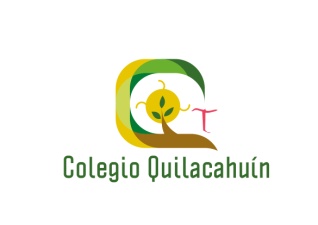              Misión Quilacahuín S/N                    Fono: 1974327 CIRCULAR N° 13Estimados(as)MADRES, PADRES Y APODERADOS(AS), VECINOS Y AMIGOS del Colegio QuilacahuínMari, mari pu lamngen, mari, mari pu peñi; mari, mari com puche.  Kumelekaimun ta fachantü ta mi renma. PASTORALAnteayer miércoles se celebró la “Misa del Espíritu Santo”, en la que participaron voluntariamente estudiantes, apoderados y trabajadores del Colegio. Fue presidida por el obispo de la diócesis y por el párroco de Quilacahuín.El miércoles 14 de junio los alumnos de 1° Medio asistirán al Encuentro de Reflexión Fraterna con el tema “La adolescencia” en el Colegio de Misión San Juan. MARCO DE LA BUENA ENSEÑANZA : Ayer Jueves  8 de junio los profesores del Colegio nos reunimos en una Jornada de Reflexión Docente sobre el “Marco de la Buena Enseñanza”, que fija el estándar de desempeño al que aspiramos. Utilizamos pautas enviadas por el Ministerio de Educación, sumándonos a la convocatoria nacional hecha por el MINEDUC para asegurar la calidad, equidad e inclusión en el proceso educativo. Consideramos los 4 dominios del marco: preparación de la enseñanza, clima de convivencia, enfoque inclusivo y desarrollo profesional docente, sabiendo que mucho depende de los docentes y que otro tanto deben poner los propios estudiantes y sus familias. EDUCACIÓN TÉCNICO PROFESIONAL : La especialidad agropecuaria está incorporando progresivamente el manejo de frutales menores: arándanos, frambuesas, grosellas, murta, maqui, entre otros. Para eso se ha construido un pequeño taller para la reproducción de especies en lo que era el garaje de la casa de los Hermanos Penitentes. En el huerto contiguo y proyectándose más allá, se están recuperando espacios disponibles para las plantaciones que se harán. Esto ha implicado el trasplante de arbustos y otras especies. Se considera también el desarrollo de parras en una ladera que baja hacia los colmenares, las que se han obtenido de la poda de la casa de los hermanos. Para este proyecto hemos contado con el apoyo de la Fundación Arturo Irarrázaval.CAMBIOS EN EL PAISAJE : Conectado con el desarrollo de la Educación Técnico Profesional recién explicado, se está ampliando el huerto central donde se ubican los tres invernaderos mayores. Se eliminará un cerco verde de cipreses que dividía el terreno en dos sectores, para que quede ahora un solo paño amplio y transparente, el que se cercará en todo su  perímetro con polines y malla. En este huerto central los alumnos de 3º y 4º medio manejarán arbustos ornamentales, flores y frutales menores. VISITA : El próximo martes 13 se firmará oficialmente el Convenio de colaboración entre el Colegio Quilacahuín y la ONG América Solidaria, que nos ha permitido este año contar con una dupla de profesionales que atienden el área psicosocial. En este marco nos visitará el Presidente de América Solidaria, señor Benito Baranda, quien aprovechará de dar un tema de formación social a los profesores y personal del colegio.CONTROL OFTALMOLÓGICOEl día 13 de junio a las 11:30 hrs. en el antiguo consultorio de San Pablo. Atenderá tecnólogo médico especialista en oftalmología Sr. Cristian Vásquez.  Saldrá bus desde el Colegio a las 10:30 hrs. Deben ser acompañados por sus apoderados los siguientes alumnos: Gabriel Aguilar, María Catrilef, Rayen Epuyao, Matias Fontealba, Carlos Gomez, Vanessa Huaiquipan, Valeria Huichalaf, Camila Imil, Tania Jara, Nelson Lefi, Barbara Lefi, Likan Llanquilef, Fernando Martinez, Yasmin Melillanca, Rebeca Neipan, Jemima Neipan, José Sáez y Francisca Salgado.WIÑOL TRIPANTU : ¡No se resten de participar en los preparativos! Todos los cursos están en eso. Falta poco.INFORMACIÓN IMPORTANTE JUNAEB PROGRAMA “YO ELIJO MI PC”: Se realizará la entrega de los computadores a los siguientes alumnos: Marcos Antilef, Alvaro Fernández, Nicol  Fonseca, Francisca Gómez, Macarena Huichalaf, Bárbara Macaya, Bladimir Moreira, Fernanda Navarrete, Leobardo Villanueva y Oliver Wiederhold. El viernes 16 de junio en la Escuela Delicio Cárdenas, ubicada en Covarrubias 7419 de San Pablo, Saldrá un bus desde el Colegio a las 12:00 hrs.  Se requiere ser acompañado por padre, madre o familiar directo mayor de 18 años con Cédulas de Identidad alumnos y apoderados.CITA DE NUESTRO PROYECTO EDUCATIVO: COMPROMISO CON LA EDUCACIÓNSomos parte del Sistema Educacional chileno, que ha cambiado para bien de muchos, no sin dificultades. La sociedad chilena ha revalorizado la educación y se ha movilizado por ella. Hay una conciencia mayor de su importancia, y una demanda mayor sobre profesores, instituciones y organismos rectores, no siempre acompañada de un mayor compromiso de las familias y de los jóvenes. Sucesivas intervenciones y reformas han dado frutos tan importantes como la cobertura casi universal de 14 años de escolaridad, la ampliación de la educación superior en sus distintas modalidades,  el ordenamiento del currículum, la instalación de modelos y prácticas de mejora continua. Hoy nos encontramos en un momento en que, más allá de lo estrictamente técnico curricular, estamos enfrentando los aspectos socio – educativos y de justicia que esperaban su momento. Es así que hoy se habla de educación inclusiva, no segregada, sin fines de lucro, gratuita. Es decir, se asume la educación como un bien público y como un derecho humano. La Fundación Misiones de la Costa  adhiere con entusiasmo a estos principios, y ofrece su Proyecto Educativo a las familias que lo elijan, sin costos, sin lucro, sin selección.REUNIONES7° Básico: jueves 15 de junio, a las 9:00 hrs. En sala de Inglés.El Centro de Padres recuerda a los cursos que deben cancelar los $10.000.- que se acordó en reunión de Directivas y Asamblea General.		Chilkatuymün ta mañuntuaymün pu lamngen, pu peñi ka kom puche fey muten peukallal,(Eso sería todo, muchas gracias a todas las personas por haber leído este mensaje. ¡Hasta pronto!)									  		               JOSÉ REYES SANTELICES 											   DIRECTOR   COLEGIO QUILACAHUÍN	 